Календарно-тематическое планированиеуроков русского языка в 9 классена 2017-2018 учебный год3 часа в неделю, 102 часапо учебнику авторов: Л.А. Тростенцовой, Т.А. Ладыженской, А.Д. Дейкиной, О.М. АлександровойИздательство «Просвещение», 2017 г.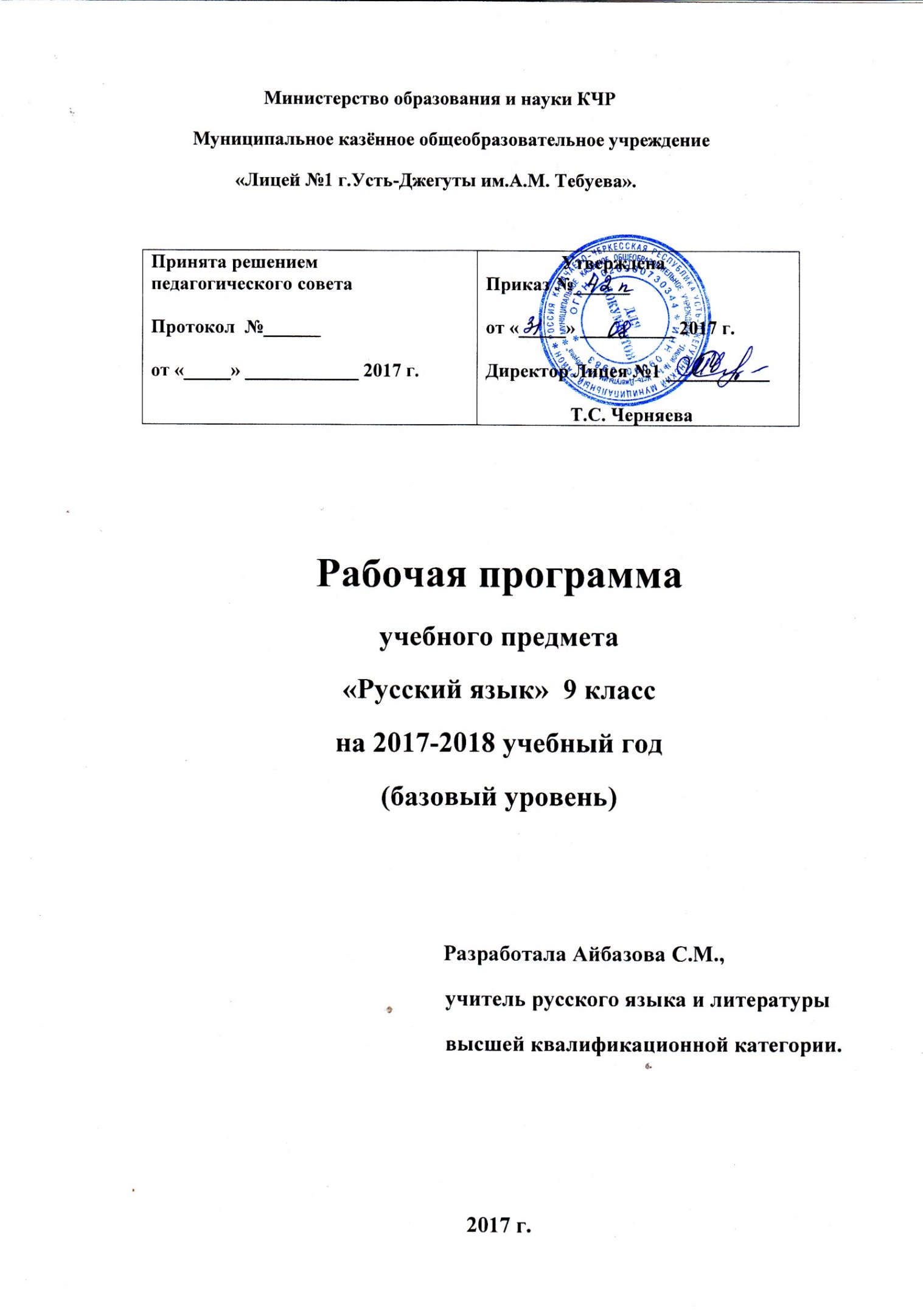 Пояснительная запискаСтатус документа. Настоящая рабочая программа по русскому языку для IX класса создана на основе Федерального государственного образовательного стандарта основного общего образования (ФГОС: основное общее образование// ФГОС. М.: Просвещение, 2010),  примерной программы основного общего образования по русскому языку для общеобразовательных учреждений «Русский язык. 5-9 классы» под редакцией Т.А. Ладыженской, Н. М. Шанского, М: «Просвещение» и учебного плана МКОУ «Лицей № 1 г. Усть-Джегуты им. А.М.Тебуева».Программа детализирует и раскрывает содержание стандарта, определяет общую стратегию обучения, воспитания и развития учащихся средствами учебного предмета в соответствии с целями изучения русского языка, которые определены стандартом.        Изучение русского языка в основной школе направлено на достижение следующих целей:воспитание гражданственности и патриотизма, сознательного отношения к языку как явлению культуры, основному средству общения и получения знаний в разных сферах человеческой деятельности; воспитание интереса и любви к русскому языку;совершенствование речемыслительной деятельности, коммуникативных умений и навыков, обеспечивающих свободное владение русским литературным языком в разных сферах и ситуациях его использования; обогащение словарного запаса и грамматического строя речи учащихся; развитие готовности и способности к речевому взаимодействию и взаимопониманию, потребности к речевому самосовершенствованию;освоение знаний о русском языке, его устройстве; об особенностях функционирования русского языка в различных сферах и ситуациях общения; о стилистических ресурсах русского языка; об основных нормах русского литературного языка; об особенностях русского речевого этикета; обогащение словарного запаса и расширение круга используемых грамматических средств;формирование умений опознавать, анализировать, сопоставлять, классифицировать языковые факты, оценивать их с точки зрения нормативности, соответствия ситуации, сфере общения; умений работать с текстом, осуществлять информационный поиск, извлекать и преобразовывать необходимую информацию.развитие речевой и мыслительной деятельности; коммуникативных умений и навыков, обеспечивающих свободное владение русским литературным языком в разных сферах и ситуациях общения; готовности и способности к речевому взаимодействию и взаимопониманию; потребности в речевом самосовершенствовании;применение полученных знаний и умений в собственной речевой практике.Общая характеристика учебного предмета  «Русский язык»В системе школьного образования учебный предмет «Русский язык» занимает особое место: является не только объектом изучения, но и средством обучения. Как средство познания действительности русский язык обеспечивает развитие интеллектуальных и творческих способностей ребенка, развивает его абстрактное мышление, память и воображение, формирует навыки самостоятельной учебной деятельности, самообразования и самореализации личности. Будучи формой хранения и усвоения различных знаний, русский язык неразрывно связан со всеми школьными предметами и влияет на качество усвоения всех других школьных предметов, а в перспективе способствует овладению будущей профессией.Содержание обучения русскому языку отобрано и структурировано на основе компетентностного подхода. В соответствии с этим в IX классе завершается работа по формированию и развитию. Коммуникативной, языковой, лингвистической и культуроведческой компетенций.Коммуникативная компетенция – овладение всеми видами речевой деятельности и основами культуры устной и письменной речи, базовыми умениями и навыками использования языка в жизненно важных для данного возраста сферах и ситуациях общения.Языковая и лингвистическая (языковедческая) компетенции – освоение необходимых знаний о языке как знаковой системе и общественном явлении, его устройстве, развитии и функционировании; овладение основными нормами русского литературного языка; обогащение словарного запаса и грамматического строя речи учащихся; формирование способности к анализу и оценке языковых явлений и фактов, необходимых знаний о лингвистике как науке и ученых-русистах; умение пользоваться различными лингвистическими словарями.Культуроведческая компетенция – осознание языка как формы выражения национальной культуры, взаимосвязи языка и истории народа, национально-культурной специфики русского языка, владение нормами русского речевого этикета, культурой межнационального общения.Курс русского языка для IX  класса  направлен на совершенствование речевой деятельности учащихся на основе овладения знаниями об устройстве русского языка и особенностях его употребления в разных условиях общения, на базе усвоения основных норм русского литературного языка, речевого этикета, на успешную сдачу ОГЭ по русскому языку. Учитывая то, что сегодня обучение русскому языку происходит в сложных условиях, когда снижается общая культура населения, расшатываются нормы литературного языка, в программе усилен аспект культуры речи. Содержание обучения ориентировано на развитие личности ученика, воспитание культурного человека, владеющего нормами литературного языка, способного свободно выражать свои мысли и чувства в устной и письменной форме, соблюдать этические нормы общения. Рабочая  программа предусматривает формирование таких жизненно важных умений, как различные виды чтения, информационная переработка текстов, поиск информации в различных источниках, а также способность передавать ее в соответствии с условиями общения. Планирование тем и структуры уроков направлено на подготовку девятиклассников к ОГЭ. С этой целью уроки развития речи будут направлены на формирование умения писать полные и сжатые изложения, сочинения на лингвистические темы. Работа над сочинениями будет проводиться непосредственно после изучения соответствующих тем, чтобы учащиеся могли, используя полученные знания применить при написании сочинений. Программа предусматривает поурочное усвоение материала, для чего значительное место отводится повторению.     	Одно из основных направлений – организация работы по овладению учащимися прочными и осознанными знаниями.     	Усвоение теоретических сведений осуществляется в практической деятельности учащихся при анализе, сопоставлении и группировке фактов языка, при проведении различных видов разбора.Учебный предмет «Русский язык» в современной школе имеет познавательно-практическую направленность.     	Специальной целью преподавания русского языка в школе является формирование языковой, коммуникативной и лингвистической компетенции учащихся.     	Языковая компетенция реализуется в процессе решения следующих познавательных задач: формирования у учащихся научно-лингвистического мировоззрения, вооружения их основами знаний о родном языке, развития языкового и эстетического идеала.    	 Коммуникативная компетенция реализуется в процессе решения следующих практических задач: формирование прочных орфографических и пунктуационных умений и навыков; овладения нормами русского литературного языка и обогащения словарного запаса и грамматического строя речи учащихся; обучение школьников умению связно излагать свои мысли в устной и письменной форме.     	Лингвистическая компетенция – это знания учащихся о самой науке «Русский язык», ее разделах, целях научного изучения языка, элементарные сведения о ее методах, об этапах развития, о выдающихся ученых, сделавших открытия в изучении родного языка.     	Изучение каждого раздела, каждой темы содействует развитию логического мышления и речи учащихся. Развитие речи учащихся на уроках русского предполагает совершенствование всех видов речевой деятельности (говорения, слушания, чтения и письма).Система оценивания  в конце изучения каждой темы предусматриваются зачетные уроки, тестирование, творческие и контрольные работы.Место учебного предмета  «Русский язык» в учебном плане МКОУ «Лицей № 1 г. Усть-Джегуты им. А.М.Тебуева»На изучение русского языка в 9 классе выделяется 102 часа (3 ч. в неделю, 34 учебных недели). Виды и формы контроля в 9 классе:Диктант (объяснительный, предупредительный, графический, «Проверяю себя», с языковым анализом текста, по памяти, комментированный, с грамматическим заданием, словарный).Комплексный анализ текста.Сочинение – рассуждение.Сжатое  изложение.Тест.Требования к уровню подготовки выпускников за курс основной школы по русскому языкуВ результате изучения русского языка в основной школе ученик должензнать:изученные разделы науки о языке;смысл понятий речь устная и письменная; монолог, диалог и их виды; сфера и ситуация речевого общения; функциональные разновидности языка, их основные признаки; жанры; текст, его функционально-смысловые типы; основные единицы языка, их признаки; основные нормы русского литературного языка (орфоэпические, лексические, грамматические, орфографические, пунктуационные); нормы речевого этикета;уметь:объяснять роль языка в жизни человека и общества; роль русского языка как национального языка русского народа, как государственного языка Российской Федерации и языка межнационального общения;определять тему, основную мысль текста, его принадлежность к определенной функциональной разновидности языка, функционально-смысловому типу и стилю; анализировать структуру и языковые особенности текста; опознавать языковые единицы, проводить различные виды их анализа;адекватно понимать информацию устного сообщения; читать тексты разных стилей, используя разные виды чтения (изучающее, ознакомительное, просмотровое);воспроизводить текст с заданной степенью свернутости (пересказ, изложение, конспект, план);осуществлять выбор и организацию языковых средств в соответствии с темой, целями, сферой и ситуацией общения в собственной речевой практике;владеть различными видами монолога (повествование, описание, рассуждение, смешанный вид монолога) и диалога (побуждение к действию, обмен мнениями, установление и регулирование межличностных отношений);свободно, точно и правильно излагать свои мысли в устной и письменной форме, соблюдая нормы построения текста (логичность, последовательность, связность, соответствие теме и др.);соблюдать этические нормы речевого общения (нормы речевого этикета);соблюдать в практике речевого общения основные произносительные, лексические, грамматические нормы современного русского литературного языка;соблюдать в практике письма основные правила орфографии и пунктуации;владеть навыками речевого самоконтроля: оценивать свою речь с точки зрения ее правильности, находить грамматические и речевые ошибки и недочеты, исправлять их, совершенствовать и редактировать собственные тексты;извлекать информацию из различных источников; свободно пользоваться лингвистическими словарями, справочной литературой, средствами массовой информации, в том числе представленными в электронном виде на различных информационных носителях (компакт-диски учебного назначения, ресурсы Интернета).Содержание  учебного предметаМеждународное значение русского языка (3 ч.)Повторение изученного в 5-8 классах (9 ч.)Фонетика.  Лексика и фразеология.Морфемика и словообразование.Морфология. Синтаксис словосочетания и простого предложения               Сложные предложения. Культура речи (1 ч.)Сложное предложение Основные виды сложных предложений.Союзные сложные предложения  Сложносочинённые предложения (ССП) (10 ч.)Основные группы ССП по значению и союзам. Знаки препинания в ССП.Способы сжатия изложения содержания текста. (Подготовка к ОГЭ).    Тезис. Конспект.  Рецензия.Сложноподчинённые предложения (СПП) (35 ч.)Строение сложноподчинённого предложения. Знаки препинания в СПП.СПП с придаточными определительными.СПП с придаточными изъяснительными.СПП с придаточными обстоятельственными.Придаточные предложения образа действия и степени.Придаточные предложения места  и времени.Придаточные предложения условные, причины и цели.Придаточные предложения сравнительные, уступительные, следствия.Сложносочинённые предложения с придаточными присоединительными.Сочинение-рассуждение на лингвистическую тему. (Подготовка к ОГЭ).Сложноподчинённые предложения с несколькими придаточнымиОсновные виды сложноподчинённых предложений с двумя или несколькими придаточными и пунктуация в них.Деловые бумаги (автобиография, заявление)Бессоюзные сложные предложения (БСП) (12 ч.)БСП. Запятая и точка с запятой в БСП.Двоеточие в бессоюзном сложном предложении.Тире в бессоюзном сложном предложении.Закрепление темы «Бессоюзные сложные предложения».Тестовый контроль по теме «Бессоюзные сложные предложения».Сложные предложения с различными видами связи (22 ч.)Сложные предложения с различными видами связи.Систематизация изученного в 9 классе (10 ч.)Систематизация изученного по фонетике, графике, морфемике, словообразованию, орфографии.Систематизация изученного по морфологии и орфографии: существительное, прилагательное, числительное, местоимение. Систематизация изученного по морфологии и орфографии: глагол, причасти, деепричастие, наречие, категория состояния, предлог, союз, частица.Перечень учебно-методического обеспеченияПечатные пособияТаблицы и раздаточный материал по русскому языку для 9  класса.Дидактические материалы по русскому языку для 9 класса к учебнику С.Г. Бархударова и др.  «Русский язык. 9 класс» /  Л.А. Кулюкина, А.А. Позднякова. – М.: Издательство «Экзамен», 2015. – 254 с.Мультимедийные пособия«Фраза» Программа-тренажер по правилам орфографии и пунктуации для школьников и абитуриентов.1-С Репетитор «Русский язык» Обучающая программа для школьников старших классов и абитуриентов.Дидактический и раздаточный материал. Русский язык 8 – 9 классы: база дифференцированных заданий, формирование разноуровневых карточек, многовариантные проверочные работы. – Волгоград: Учитель.Обучение сочинениям. Развитие речи. 5 – 11 классы. – Волгоград: Учитель.Диктанты, изложения, тренировочные упражнения. 5 – 11 классы. – Волгоград: Учитель.Литература, необходимая для овладения курсаДля ученика (обучающегося)    Учебник Л.А.Тростенцовой,  Т.А.Ладыженской, А.Д.Дейкиной, О.М.Александров, Издательство «Просвещение», 2016 г.  ДополнительнаяОжегов С. И.  Толковый словарь русского языка: /Под ред. Н. Ю. Шведовой. – М.: Рус. яз.Тихонов А. Н. Словообразовательный словарь русского языка: В 2-х т. – М.: Рус. яз.Д.Н.Ушаков, С.Е.Крючков Орфографический словарь.Розенталь Д.Э.Справочник по орфографии и пунктуации.- Челябинск: Юж.-Урал.кн.изд-во.Для учителя (преподавателя)ОбязательнаяГосударственный стандарт основного общего образования по русскому языку;Программа основного общего образования по русскому языку для общеобразовательных учреждений с русским языком обучения;Концепция модернизации Российского образования;Требования к оснащению образовательного процесса в соответствии с содержательным наполнением учебных предметов Федерального компонента государственного стандарта общего образования;Г.А.Богданова. Уроки русского языка в 9 классе: 4-е изд.-М.:Просвещение 2013; Л.А. Тропкина. Поурочные планы. 9 класс. – Волгоград: Учитель, 2012. – 186 с.ДополнительнаяРозенталь Д.Э.Справочник по орфографии и пунктуации.- Челябинск: Юж.-Урал.кн.изд-во.Розенталь Д.Э., Теленкова М.А. Словарь трудностей русского языка: Ок. 30000 слов.- 4-е изд., стереотип.-М.: Рус.яз.Ожегов С. И.  Толковый словарь русского языка: /Под ред. Н. Ю. Шведовой. – М.: Рус. яз.№ п.п.Тема урокаКол-во уроковПланируемые результатыФормы урокаДатаОБЩИЕ СВЕДЕНИЯ О ЯЗЫКЕ3Понимать, какую роль играет русский язык в современном мире, объяснить причины его авторитета. Понимать необходимость изучения русского языка1.Вводный инструктаж по охране труда и ТБ. Общие сведения о языке. Международное значение русского языка1Выразительное чтение стихотворения А.Шибаева «Слова,слова, слова», подтвердить примерами мысль «Язык и стар, и вечно нов»2.Понятие о литературном языке1Комплексный анализ текста3.Р.р. Основные способы сжатия текста1Комплексный анализ текстаПОВТОРЕНИЕ ПРОЙДЕННОГО В 5–8 КЛАССАХ94.Устная и письменная речь. Монолог и диалог1Комплексный анализ текста.Выполнение типовых заданий ОГЭ5.Р.р. Стили языка1Комплексный анализ текста6.Простое предложение и его грамматическая основа1Выполнение упражнений по заданию7.Предложения с обособленными членами1Выполнение упражнений8.Предложения с обособленными членами1Работа по тестам ОГЭ9.Предложения с обращениями, вводными словами и вставными конструкциями1Выполнение упражнений10.Контрольный диктант № 1 по теме «Повторение пройденного в 5-9 классах»1Контрольный диктант с грамматическим заданием11.Анализ диктанта. Р.р. Подготовка к сжатому изложению1Творческая работа12.Р.р. Написание сжатого изложения1Творческая работаСЛОЖНОЕ ПРЕДЛОЖЕНИЕ77Расширить знания о сложном предложении. Совершенствовать навыки постановки знаков препинания в сложном предложении13.Анализ изложения. Понятие о сложном предложении. Основные виды сложных предложений1Работа с учебником, проблемные задания, диктант с продолжениемСЛОЖНОСОЧИНЕННОЕ ПРЕДЛОЖЕНИЕ10Закрепить знания о ССП, его строении, совершенствовать пунктуационные навыки.14.Сложносочиненное предложение и его особенности1Работа с учебником, проблемные задания15.Строение ССП, смысловые отношения в сложносочиненных предложениях1Тренинг16.Сложносочиненное предложение с соединительными и разделительными союзами. Знаки препинания в нем1Работа с учебником, упражнения17.Сложносочиненное предложение с противительными союзами. Знаки препинания в нем1Работа с учебником, упражнения18.Разделительные знаки препинания между частями сложносочиненного предложения с общим второстепенным членом1Работа с учебником, упражнения19.Синтаксический и пунктуационный разборы сложносочиненного предложения1Работа по тестам ОГЭ20.Контрольный диктант № 2 по теме «Сложносочиненное предложение»1Контрольный диктант с грамматическим заданием21.Анализ контрольного диктанта. Готовимся к ОГЭ1Работа по тестам ОГЭ22.Р.р. Подготовка к написанию сочинения на лингвистическую тему1Творческая работа23.Р. р. Написание сочинения на лингвистическую тему1Творческая работаСЛОЖНОПОДЧИНЕННОЕ ПРЕДЛОЖЕНИЕ35Закрепить знания о СПП, его строении. Научиться различать союзы и союзные слова в СПП, совершенствовать пунктуационные навыки.24.Анализ сочинения. Понятие о сложноподчиненном предложении 1Работа с учебником, упражнения, составление схем25.Строение СПП, средства связи его частей1Работа с учебником, упражнения26.Подчинительные союзы и союзные слова в сложноподчиненном предложении1Работа с учебником, упражнения27.Подчинительные союзы и союзные слова в сложноподчиненном предложении1Работа с учебником, упражнения28.Роль указательных слов в сложноподчиненном предложении1Работа с учебником, упражнения, составление схем. Выполнение заданий ОГЭ29.Роль указательных слов в сложноподчиненном предложении1Работа с учебником, упражнения, составление схем. Выполнение заданий ОГЭ30.Р.р. Подготовка к сочинению по тексту ОГЭ1Творческая работа31.Р.р. Написание сочинения по тексту ОГЭ1Творческая работа32.Анализ сочинения. Виды придаточных предложений1Составление схемы33.Сложноподчиненные предложения с придаточными определительными1Работа по учебнику34.Сложноподчиненные предложения с придаточными определительными1Тренинг35.Сложноподчиненные предложения с придаточными изъяснительными1Работа по учебнику, выполнение упражнений36.Сложноподчиненные предложения с придаточными изъяснительными1Тренинг37.Р.р. Подготовка к сжатому изложению1Работа с текстом38.Р.р. Написание сжатого изложения1Творческая работа39.Анализ изложения. Сложноподчиненные предложения с придаточными обстоятельственными1Составление таблицы40.Сложноподчиненные предложения с придаточными времени и места1Тренировочные упражнения41.Сложноподчиненные предложения с придаточными времени и места1Тренировочные упражнения42.Сложноподчиненные предложения с придаточными причины, условия, уступки, цели и следствия1Выполнение упражнений43.Сложноподчиненные предложения с придаточными причины, условия, уступки, цели и следствия1Выполнение упражнений44.Сложноподчиненные предложения с придаточными причины, условия, уступки, цели и следствия1Выполнение упражнений, выполнение заданий ОГЭ45.Сложноподчиненные предложения с придаточными образа действия, меры, степени и сравнительными1Работа по тестам ОГЭ46.Сложноподчиненные предложения с придаточными образа действия, меры, степени и сравнительными1Работа по тестам ОГЭ47.Контрольный диктант № 3 по теме «Сложноподчиненные предложения»1Контрольный диктант с грамматическим заданием48.Анализ диктанта. Р.р. Подготовка к сочинению на морально-нравственную тему1Работа с текстом ОГЭ49.Р.р. Написание сочинения на морально-нравственную тему1Творческая работа50.Сложноподчиненные предложения с несколькими придаточными. Знаки препинания в них1Тренировочные упражнения51.Сложноподчиненные предложения с несколькими придаточными. Знаки препинания в них1Тренировочные упражнения52.Сложноподчиненные предложения с несколькими придаточными. Знаки препинания в них1Тренировочные упражнения53.Сложноподчиненные предложения с несколькими придаточными. Знаки препинания в них1Работа по тестам ОГЭ54.Повторение и обобщение изученного по теме «Сложноподчиненные предложения». 1Тренировочные упражнения55.Синтаксический и пунктуационный разборы СПП1Тренинг56.Контрольный диктант № 4 по теме «Сложноподчиненные предложения»1Контрольный диктант с грамматическим заданием57.Анализ диктанта. Р.р. Подготовка к сжатому изложению1Работа с текстом58.Р.р. Написание сжатого изложения1Творческая работаБЕССОЮЗНОЕ СЛОЖНОЕ ПРЕДЛОЖЕНИЕ12Знать грамматические признаки БСП, опознавать их в тексте, выявлять смысловые отношения между частями, расставлять знаки препинания.59.Анализ изложения. Бессоюзное сложное предложение1Составление таблицы60.Понятие о бессоюзном сложном предложении. Интонация в бессоюзных сложных предложениях1Работа с учебником 61.Запятая и точка с запятой в БСП1Работа с учебником62.БСП со значением причины, пояснения, дополнения. Двоеточие в бессоюзном сложном предложении1Выполнение упражнений63.БСП со значением причины, пояснения, дополнения. Двоеточие в бессоюзном сложном предложении1Выполнение упражнений64.БСП со значением противопоставления, времени, условия и следствия. Тире в бессоюзном сложном предложении1Выполнение упражнений65.БСП со значением противопоставления, времени, условия и следствия. Тире в бессоюзном сложном предложении1Выполнение упражнений66.Р.р. Подготовка к сочинению  по картине  Н. М. Ромадина «Село Хмелевка»1Творческая работа67.Р.р. Написание сочинения по картине 
Н. М. Ромадина «Село Хмелевка»1Творческая работа68.Синтаксический и пунктуационный разборы бессоюзного сложного предложения1Работа с учебником69.Р.р. Подготовка к сжатому изложению1Работа с текстом70.Р.р. Написание сжатого изложения1Творческая работаСЛОЖНЫЕ ПРЕДЛОЖЕНИЯ С РАЗЛИЧНЫМИ ВИДАМИ СВЯЗИ22Углубить представление о структуре сложных предложений, совершенствовать орфографические и пунктуационные навыки.71.Анализ изложения. Сложные предложения с различными видами связи1Тренировочные упражнения72.Знаки препинания в сложных предложениях с различными видами связи1Тренировочные упражнения73.Знаки препинания в сложных предложениях с различными видами связи1Тренировочные упражнения74.Знаки препинания в сложных предложениях с различными видами связи1Тренировочные упражнения75.Р.р. Подготовка к сочинению на морально-нравственную темуРабота с текстом76.Р.р. Написание  сочинения на морально-нравственную тему1Творческая работа77.Анализ сочинения. Работа по тесту  ОГЭ1Работа по тесту  ОГЭ78.                   Публичная речь1Анализ текстов79.                   Публичная речь1Анализ текстов80.Научный и официально-деловой стили речи. Разговорный стиль речи1Анализ текстов81.Научный и официально-деловой стили речи. Разговорный стиль речи1Анализ текстов82.Способы передачи чужой речи: прямая и косвенная речь1Практикум83.Способы передачи чужой речи: прямая и косвенная речь1Практикум84.Способы передачи чужой речи: прямая и косвенная речь1Практикум85.Способы передачи чужой речи: прямая и косвенная речь1Практикум86.Цитаты. Способы цитирования. Пунктуация при цитировании1Тренировочные упражнения87.Цитаты. Способы цитирования. Пунктуация при цитировании1Тренировочные упражнения88.Цитаты. Способы цитирования. Пунктуация при цитировании1Тренировочные упражнения89.Синтаксический и пунктуационный разбор предложений с прямой речью1Тренировочные упражнения90.Контрольный диктант № 5 по теме «Сложные предложения с различными видами связи»1Контрольный диктант с грамматическим заданием91.Анализ контрольного диктанта1Работа над ошибками92.Контрольный тест по типу ОГЭ1ТестированиеПОВТОРЕНИЕ ИЗУЧЕННОГО В 9 КЛАССЕ10Обобщить знания по основным разделам лингвистики. Уметь толковать лексическое значение слов известными способами, употреблять в речи фразеологизмы. Закрепить навыки разбора слова по составу и словообразовательного разбора слова93.Анализ  теста. Повторение изученного в 5–9 классах1Выполнение упражнений94.Фонетика. Графика1Тренировочные упражнения95.Лексика. Фразеология1Тренировочные упражнения96.Морфемика и словообразование1Тренировочные упражнения97.Морфология1Тренировочные упражнения98.Синтаксис1Работа по тестам ОГЭ99.Контрольный диктант № 6 по теме «Повторение изученного в 9 классе»1Контрольный диктант с грамматическим заданием100.Анализ контрольного диктанта. Готовимся к ОГЭ1Работа над ошибками101.Синтаксис1Тренировочные упражнения102.Итоговый урок1Подведение итогов